1.pielikums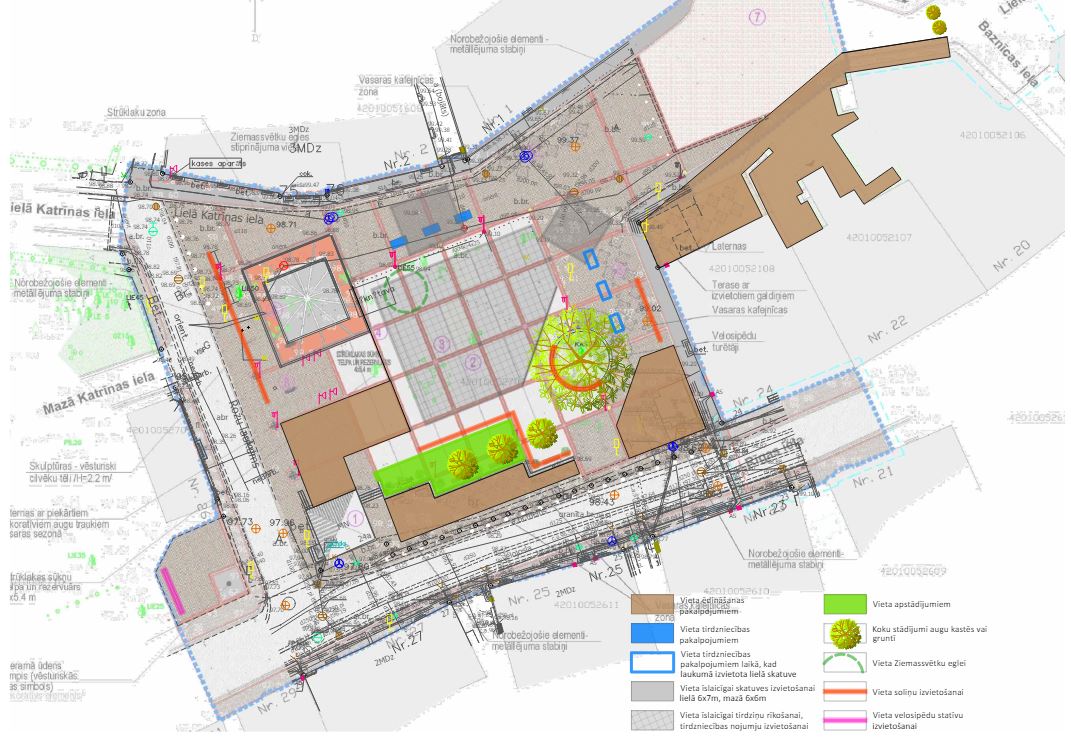 	1B	1A